Phonetic Chart: British English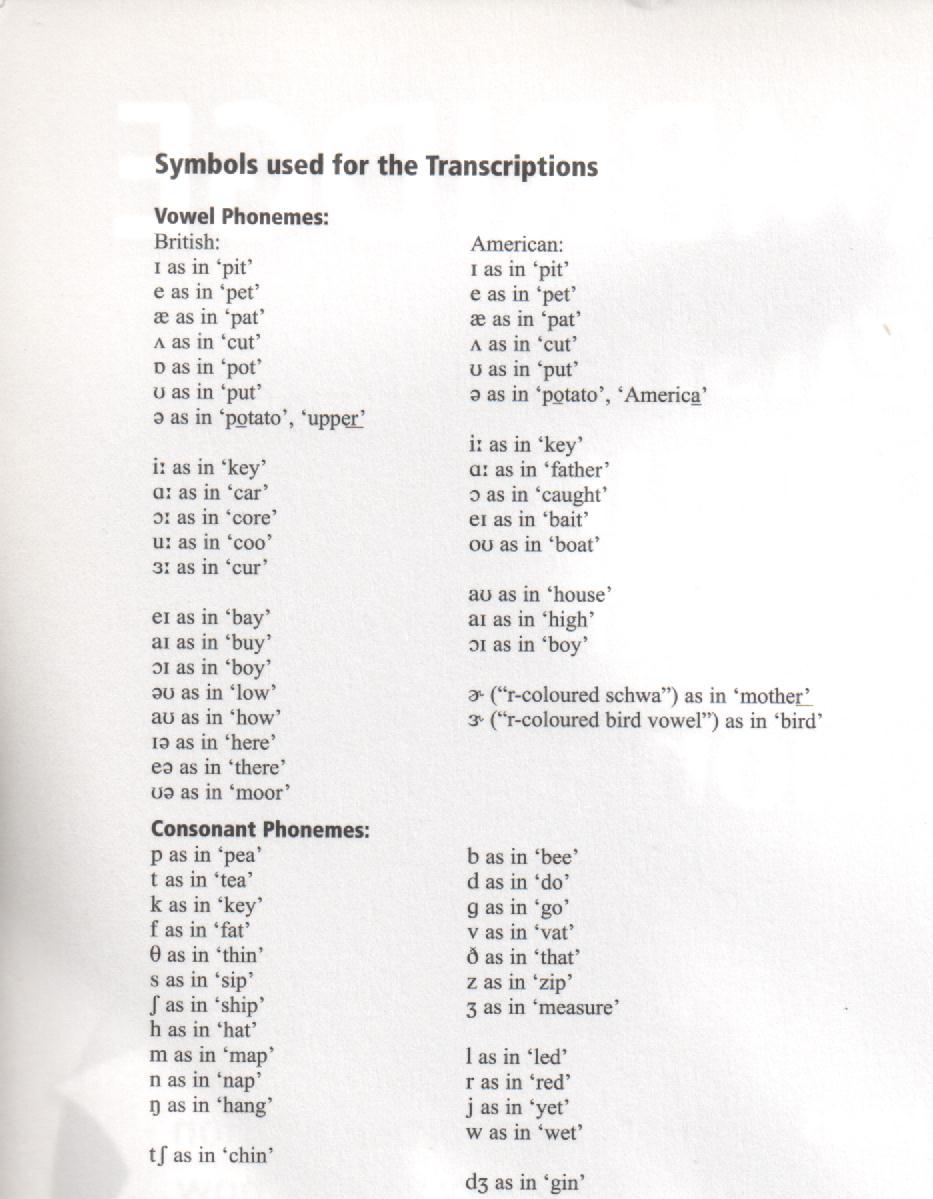 